2023 Holidays for Guatemala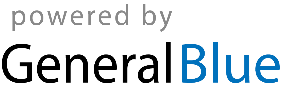  2023 2023 2023 2023 2023 2023 2023GuatemalaGuatemalaGuatemalaGuatemalaGuatemalaGuatemalaGuatemalaGuatemalaGuatemalaGuatemalaGuatemalaGuatemalaGuatemalaGuatemalaGuatemalaJanuaryJanuaryJanuaryJanuaryJanuaryJanuaryJanuaryFebruaryFebruaryFebruaryFebruaryFebruaryFebruaryFebruaryMarchMarchMarchMarchMarchMarchMarchSuMoTuWeThFrSaSuMoTuWeThFrSaSuMoTuWeThFrSa123456712341234891011121314567891011567891011151617181920211213141516171812131415161718222324252627281920212223242519202122232425293031262728262728293031AprilAprilAprilAprilAprilAprilAprilMayMayMayMayMayMayMayJuneJuneJuneJuneJuneJuneJuneSuMoTuWeThFrSaSuMoTuWeThFrSaSuMoTuWeThFrSa11234561232345678789101112134567891091011121314151415161718192011121314151617161718192021222122232425262718192021222324232425262728292829303125262728293030JulyJulyJulyJulyJulyJulyJulyAugustAugustAugustAugustAugustAugustAugustSeptemberSeptemberSeptemberSeptemberSeptemberSeptemberSeptemberSuMoTuWeThFrSaSuMoTuWeThFrSaSuMoTuWeThFrSa1123451223456786789101112345678991011121314151314151617181910111213141516161718192021222021222324252617181920212223232425262728292728293031242526272829303031OctoberOctoberOctoberOctoberOctoberOctoberOctoberNovemberNovemberNovemberNovemberNovemberNovemberNovemberDecemberDecemberDecemberDecemberDecemberDecemberDecemberSuMoTuWeThFrSaSuMoTuWeThFrSaSuMoTuWeThFrSa1234567123412891011121314567891011345678915161718192021121314151617181011121314151622232425262728192021222324251718192021222329303126272829302425262728293031Jan 1	New Year’s DayApr 6	Maundy ThursdayApr 7	Good FridayApr 8	Easter SaturdayApr 9	Easter SundayMay 1	Labour DayJun 30	Army DaySep 15	Independence DayOct 20	Revolution DayNov 1	All Saints’ DayDec 24	Christmas EveDec 25	Christmas DayDec 31	New Year’s Eve